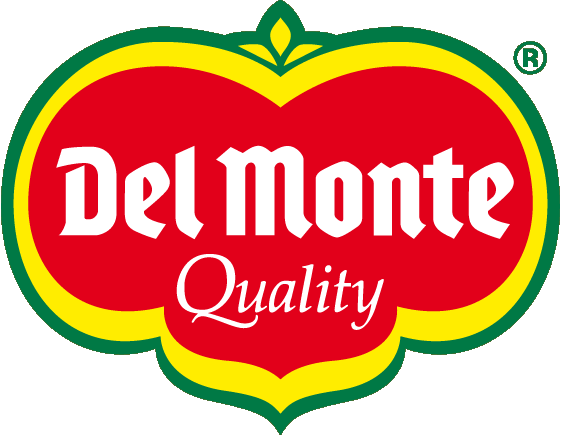 COPPA ITALIA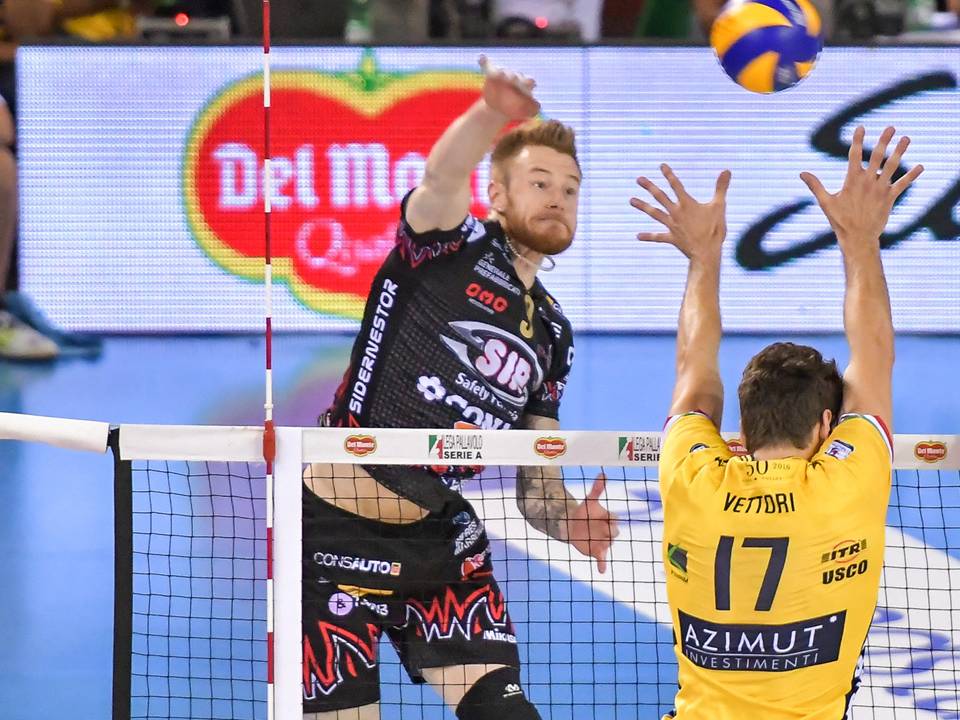 FINALI SUPERLEGAE SERIE A228 e 29 gennaio 2017Unipol ArenaCasalecchio di Reno, BolognaPROMOZIONE SPECIALE
PER LE SOCIETÀ SPORTIVE A tutte le Società Sportive Gentilissima Società,la Lega Pallavolo Serie A ha il piacere di informarvi che, in occasione della Del Monte Coppa Italia Final Four SuperLega e la Finale Serie A2 che si giocheranno sabato 28 e domenica 29 gennaio all’Unipol Arena, ha voluto riservare ai tesserati della Vostra Società una promozione speciale: l’acquisto dei biglietti per l’evento senza l’applicazione del diritto di prevendita e la possibilità di riceverne, per ogni 12 biglietti acquistati, 1 ulteriore in omaggio della stessa tipologia (se unica) o della tipologia corrispondente al quantitativo maggiore ordinato.E’ possibile acquistare i biglietti attraverso una delle seguenti modalità:compilare il modulo allegato ed inviarlo via mail a senni@legavolley.it oppure via fax allo 051-4195619, entro il 17 gennaio, unitamente alla copia dell’ordine di pagamento effettuato con bonifico;recarsi presso i nostri uffici a Bologna in via Rivani 6 in cui è attivo un punto vendita dal lunedì al venerdì (festivi esclusi) dalle 9 alle 18, portando con sé la presente comunicazione.Programma dell’evento:DEL MONTE COPPA ITALIA FINALI SUPERLEGA E SERIE A2MODULO DI ACQUISTO BIGLIETTI PER SOCIETÀ SPORTIVE (salvo esaurimento posti disponibili)Da inviare entro martedì 17 gennaio via mail a senni@legavolley.it oppure via fax allo
051-4195619 unitamente alla copia dell’ordine di pagamento effettuato con bonifico.Società: _______________________________________________________________________________________________Indirizzo: ____________________________________________  Città: ________________________________ Prov.: ____Referente: ____________________________________________________________________________________________Telefono: ________________________________   E-mail: _____________________________________________________ACQUISTAGRADINATA non numerata RIDOTTO*una giornata (sabato o domenica): € 14abbonamento 2 giorni: € 24* (under 14 e over 65)GRADINATA non numerata INTEROuna giornata  (sabato o domenica): € 18abbonamento 2 giorni: € 28TRIBUNA numerata(N.B: Posti in esaurimento)una giornata (sabato o domenica): € 30abbonamento 2 giorni: € 50Totale pagamento  			                 € Il pagamento dei biglietti dovrà essere effettuato tramite bonifico bancario sul conto Lega Pallavolo Serie A utilizzando i seguenti dati:LEGA PALLAVOLO SERIE A - BANCA: BANCO POPOLARE SOCIETÀ COOPERATIVA - SEDE BOLOGNA - VIA LAME 57 - CODICE IBAN IT66S0503402400000000005366Copia dell’ordine di bonifico dovrà essere inviata unitamente al modulo compilato.I biglietti potranno essere ritirati (barrare l’opzione prescelta):□ Presso la cassa “Ritiro prenotazione società sportive/FIPAV” della biglietteria dell’Unipol Arena - sabato 28 gennaio dalle 13.30 / domenica 29 gennaio dalle 12. □  Presso gli uffici della Lega Pallavolo Serie A - Via G. Rivani 6 a Bologna, tel. 051 4195660 - da lunedì 9 gennaio a giovedì 26 gennaio - dal lunedì al venerdì con orario continuato dalle 9 alle 18 (N.B. Festivi esclusi). In questo caso il pagamento potrà avvenire al momento dell'acquisto.Data:  ______ / ______  / ________Firma:  ________________________________ Sabato 28 gennaioDomenica 29 gennaioore 15.30 - 1^ semifinale SuperLegaore 14.00    Finale Serie A2ore 18.00 - 2^ semifinale SuperLegaore 17.30    Finale SuperLega